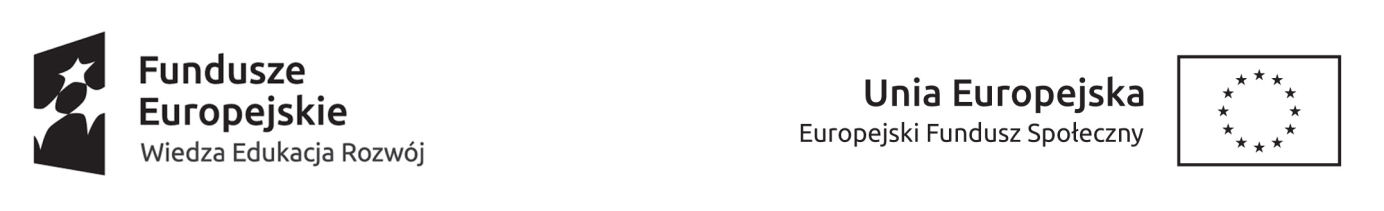 „Uniwersytet Równych Szans”      POWR.03.05.00-00-A029/19-00
UNIWERSYTET KAZIMIERZA WIELKIEGO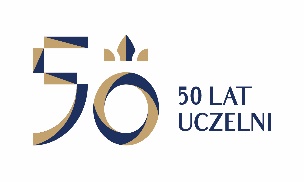 W BYDGOSZCZYul. Chodkiewicza 30, 85 – 064 Bydgoszcz, tel. 052 341 91 00 fax. 052 360 82 06NIP 5542647568 REGON 340057695www.ukw.edu.plUKW/DZP-281-D-54/2020	Bydgoszcz, 09.06.2020r.Do wszystkich WykonawcówDotyczy:	postępowania o udzielenie zamówienia publicznego prowadzonego w trybie przetargu nieograniczonego pn DOSTAWA SAMOCHODU OSOBOWEGO DO PRZEWOZU OSÓB NIEPEŁNOSPRAWNYCH.ZAWIADOMIENIE O  WYBORZE OFERTY NAJKORZYSTNIEJSZEJ Zamawiający informuje, iż postępowanie zostało przeprowadzone z zastosowaniem procedury, o której mowa w art. 24aa ust. 1 ustawy Prawo zamówień publicznych.Zamawiający informuje, iż w postępowaniu o udzielenie zamówienia publicznego prowadzonym w trybie przetargu nieograniczonego, na podstawie art. 91 ust. 1 ustawy Prawo zamówień publicznych, dokonał wyboru najkorzystniejszej oferty, jaką jest:oferta nr 1 VOLKSWAGEN SAMOCHODY DOSTAWCZE ul. Fordońska 264 | 85-790 Bydgoszcz
PLICHTA Spółka z ograniczoną odpowiedzialnością Spółka komandytowa
ul. Gdańska 13 C 84-200 WejherowoUzasadnienie wyboru: Zamawiający wybrał ofertę najkorzystniejszą wg przyjętych kryteriów oceny ofert, określonych w Specyfikacji Istotnych Warunków Zamówienia. Oferta z ceną brutto: 223.860,00 zł., terminem dostawy 2 miesiące , BRAK automatycznej skrzyni biegów. Zamawiający, zgodnie z zgodnie z art. 92 ust. 1 ustawy, informuje, iż w niniejszym postępowaniu o udzielenie zamówienia publicznego prowadzonym w trybie przetargu nieograniczonego, uczestniczyli poniżej wymienieni Wykonawcy:Streszczenie oceny i porównania ofert zawierające punktację przyznaną ofertom w każdym z kryterium oceny ofert i łączną punktację:Informacja o terminie, po upływie którego umowa może zostać zawartaZamawiający informuje, iż zamierza zawrzeć umowę z Wykonawcą, którego oferta jest najkorzystniejsza zgodnie z art. 94 ustawy Prawo zamówień publicznych. Kanclerz UKW/-/mgr Renata MalakNumer ofertyFirma (nazwa) lub nazwisko oraz adres Wykonawcy1.VOLKSWAGEN SAMOCHODY DOSTAWCZE ul. Fordońska 264 , 85-790 Bydgoszcz
PLICHTA Spółka z ograniczoną odpowiedzialnością Spółka komandytowa
ul. Gdańska 13 C 84-200 Wejherowo Nr ofertyIlość punktów w kryterium cenaIlość punktów w kryterium termin dostawyAutomatyczna skrzynia biegówRazem160,0030,00NIE90,00